ŠKOLNÍ VZDĚLÁVACÍ PROGRAM                                                          PRO ŠKOLNÍ DRUŽINU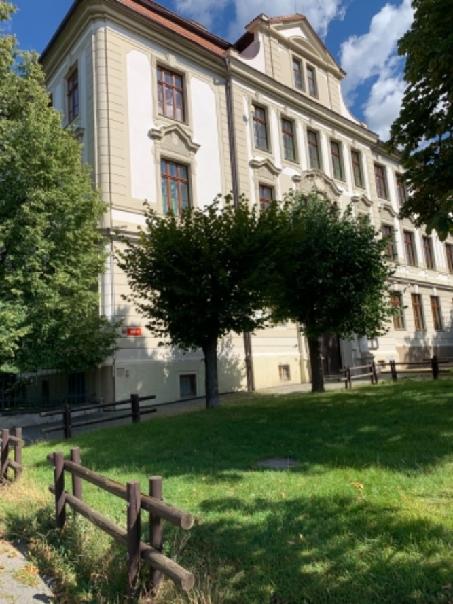 IDENTIFIKAČNÍ ÚDAJE:Název školy: ZÁKLADNÍ ŠKOLA, PŘÍBRAM II, JIRÁSKOVY SADY 273Adresa škola: Jiráskovy sady 273, 261 01 Příbram IIIČO: 47074361IZO: 114001855REDIZO: 600054560tel.č.: 318 624 626email: zsjs@zsjs.czweb: www.zsjs.czŘeditel školy: 		Mgr. Bc. Šárka Jendruščáková	            		email: jendruscakova@zsjs.czZástupce ředitele: 	Mgr. Hana Machutová		       	emai: machutova@zsjs.cz			Mgr. Petr Maršík			Email: marsik@zsjs.czVedoucí vychovatelka: Eva Matějíčková			  Email: matejickova@zsjs.czŠkolní družina:IZO:Cílová skupina: 1. – 5. ročníkKapacita: 220 žákůPlatnost dokumentu:Dokument nabývá platnosti 1.9.2023vytvářet příležitosti k různým typům odpočinkové činnosti – aktivní i klidovérespektování individuálních schopností, dovedností, možností a zájmů dětíupevňování pozitivních sociálních vztahů – pěstování základů morálkydodržování základních pravidel komunikacevytváření odpovědnosti za výsledek práce své i skupinyrozvíjení vztahů ke spolužákům, ostatním lidem, přírodě a svému okolíutváření kladného vztahu rodič – dítě – učitel – vychovatelutváření pracovních návykůrozvíjení vyjadřovacích schopnostívedení dětí k tvořivému myšlení, logickému uvažování a řešení problémůúčelné používání informační a komunikační technologierozvoj osobnosti člověkapochopení a uplatňování zásad demokracie a právního státu, základních lidských práv a svobod, každý má svá práva, ale i povinnostiutváření vědomí národní a státní příslušnosti a respektu k etnické, národní, kulturní, jazykové        a náboženské skupiněpochopení a uplatňování principu rovnosti žen a mužůpoznání světových a evropských kulturních hodnot a tradiczískání a uplatňování znalostí o životním prostředí a ochraně zdravípodněcování k poznání a rozvíjení vlastních schopností v souladu s reálnými možnostmi a uplatňování jich spolu s osvojenými vědomostmi a dovednostmi při rozhodování o vlastní        životní a profesní orientacipodpora činnosti k upevňování zdraví a jeho ochranyzískávání poznatků využitelných pro běžný životCílem je vytvořit zdravou osobnost, odolnou vůči negativním vlivům, připravenou pro život                    ve stávající společnosti. Prostřednictvím volnočasových aktivit vybavit jedince žádoucími vědomostmi, dovednostmi, ale také postojje sestaven pro 220 žáků 1.stupnězájmové vzdělávání ve školní družině je poskytováno po dobu 10 měsíců daného školního rokuprovoz školní družiny stanovuje Vnitřní řád školní družiny.Dobu, kterou žáci pobývají ve školní družině, mohou využívat k rozvíjení svých vlastních zájmů. Zájmové vzdělávání obsahuje tyto další činnost:Pravidelná činnostje dána skladbou zaměstnání, kterou si každá vychovatelka vytvoří dle věkových složení a rozvrhu žáků svého odděleníSpontánní činnostčetba, poslechové činnosti, klidové zájmové činnosti, samostatná četba knih a časopisů, relaxace na koberci, rozhovory s dětmi, spontánní činnost ranních a koncových družinOdpočinková činnostklidové hry a klidové zájmové činnosti (odstranění únavy po obědě)Rekreační činnostiaktivní odpočinek, tělovýchovné a pohybové aktivity, výtvarné a rukodělné, dramatické, přírodovědné a vlastivědné činnosti, hudba, zpěv, tanecZájmové činnostiřízená kolektivní nebo individuální činnost, organizované nebo spontánní aktivityPříprava na vyučovánítematické vycházky a didaktické hryPříležitostné akcevýznamnější akce -divadlo, besídky, přednášky, návštěva knihovny, aj.Školní družina není pokračováním vyučování, má svá specifika - odpočinek, rekreaci i zájmové činnosti. Tomu odpovídá i náplň odpoledních činností. Činnosti jsou motivovány potřebami žáků a cíleně mířeny       do různých oblastí.Navazuje na Školní vzdělávací program a vychází z něj. Školní družina se při tvorbě ŠVP nejvíce inspirovala kapitolou Člověk a jeho svět, která je stanovena pro 1. stupeň ZŠ.Člověk a jeho svět1. Místo, kde  žijeme- poznání nejbližšího okolí, život v rodině, ve škole, ve společnosti, vycházky do okolí, orientace v terénu, návštěva významných míst v regionu a seznamování s lidovými zvyky. Besedy o našem okolí. Dopravní výchova- bezpečnost na cestě do školy a vycházkách. (Kompetence činnostní a občanské).2. Lidé kolem nás- osvojení vhodného chování a vystupování, slušná mluva a základy společenského chování na různých místech a daných situacích (besedy a scénky), předcházení šikaně. (Kompetence k řešení problému, komunikativní, sociální)3. Lidé a čas- budování správného režimu dne a jeho dodržování, učit děti s časem nakládat a vážit si ho, využití volnočasových aktivit. Besedy, vlastní výroba časových plánů, rozvrhů. (Kompetence k trávení volného času)4. Rozmanitosti přírody- pozorování rozmanitostí a proměnlivostí živé a neživé přírody, vycházky a pobyty v přírodě, studování encyklopedií, výstavky přírodnin, poznatky z cest, péče o pokojové rostliny, ekologická výchova - ochrana přírody. (Kompetence k učení)5. Člověk a jeho zdraví- poznání sebe sama, poučení o zdraví, nemoci, prevenci, osobní hygieně, předcházení úrazů, umění ošetřit drobná poranění. Besedy k první pomoci, vycházky do přírody, dodržování pitného režimu.  (Kompetence  komunikativní, občanské,  sociální a interpersonální)Při strukturování aktivit vzdělávacího programu školní družiny můžeme také vycházet ze čtyř základních typů učení, jak je užívá UNESCO.Učit se znát-získávat vědomosti, objevovat nové věci, analyzovat poznatky, dávat je do souvislostí, řešit problémyUčit se, jak na to- získávat různé dovednosti a návyky potřebné pro život, komunikovat..Učit se žít společně- rozvíjet porozumění s jinými lidmi, osvojit si pravidla společenského chování, společně řešit problémy, pracovat jako člen týmuUčit se být - rozvíjet vnitřní kvality jednotlivce, pěstovat zdravý životní stylŠKOLNÍ DRUŽINA je vhodným místem pro zájmové vzdělávání dětípro regeneraci sil a relaxaci po školní vyučovánípro posilování sebevědomípro rozvíjení tvořivostipro vzájemnou komunikaci dětí mezi seboupro komunikaci vychovatelek a rodičůŠkolní družina ve spolupráci se školou svými činnostmi přispívá k rozvoji těchto klíčových kompetencí:1. Kompetence k učení- vědomosti dává do souvislostí, uplatňuje v praktických situacích.2. Kompetence k řešení problému- všímá si dění a problémů a řeší je, rozlišuje správná a chybná řešení, vymýšlí nová řešení, započaté činnosti dokončuje.3. Kompetence komunikativní- ovládá řeč, komunikuje bez ostychu s vrstevníky i dospělými, kultivovaně, vyjadřuje se vhodně formulovanými větami.4. Kompetence sociální a interpersonální- samostatně  rozhoduje  o  svých  činnostech a uvědomuje si, že za ně odpovídá a nese důsledky, rozpozná vhodné a nevhodné chování, vnímá nespravedlnost, agresivitu, šikanu a dovede se jim brání, dokáže se prosadit i podřídit, je tolerantní k odlišnostem mezi lidmi.5. Kompetence činnostní a občanské- učí se plánovat, organizovat, řídit a hodnotit, odhaduje rizika svých nápadů, odpovědně přistupuje k svým úkolům a povinnostem, uvědomuje si práva svá i druhých, dbá na bezpečnost a zdraví své i druhých.6. Kompetence k trávení volného času- orientuje se v možnostech správného využití volného času, umí si vybrat zájmové činnosti dle vlastních dispozic, rozvíjí své zájmy a koníčky v organizovaných skupinách i individuálních činnostech, dokáže odmítnout  nevhodnou nabídku na využití volného časuse zaměřují na tyto základní oblasti:Výchova ke zdravému životnímu styluPosilování komunikačních dovednostíOdpovědnost za své chováníOvládání negativních citových reakcíPoznání sebe samého a uplatnění se ve skupiněNacházení nových vazeb a souvztažnosti mezi již získanými poznatky z vyučováníFormování životních postojůVýchova ke zdravému životnímu styluvýchova k odpovědnosti za svou osobuvýchova k odpovědnosti za své zdravívýchova ke správným stravovacím návykům, pitný režimdodržování osobní hygienyposilování tělesné zdatnostirozvíjení tělesné stránky osobnosti, citové vazbyPosilování komunikačních dovednostíkultivace slovního i mimoslovního projevurozvíjení slovní zásoby, schopnosti vyjádřit seschopnost naslouchatuplatnění se v kolektivu, kulturní životOdpovědnost za své chovánířešení různých situacípěstování potřebných a žádoucích vědomostí, dovedností, postojůdůvěryhodnost, pravdomluvnost a morální kvalityposilování schopnosti hodnotit své jednání a přijímat důsledky svého chováníOvládání negativních citových reakcívypořádat se se stresemřešení životních situacívyrovnávat se s nedostatky a neúspěchyPoznání sebe samého a uplatnění se ve skupiněkladným hodnocením zvyšovat sebevědomíposilování pozitivního myšleníobjektivní hodnocení činnosti každého žákavytváření vlastní bezpečné sociální skupinytemperament, postoje a hodnotNacházení nových vazeb a souvztažnosti mezi již získanými poznatky z vyučovánímožnost vzájemného doplňování školního vyučování a výchovně-vzdělávací práce ŠDtohoto cíle dosahovat specifickými, od školního vyučování výrazně odlišnými prostředkypřinášet nové podněty, obohacovat poznatkyFormování životních postojůvytváření společensky žádoucích hodnotvytváření základů právního vědomíúcta, porozumění, toleranceschopnost a ochota pomocivytvoření vlastního sebevědomíposilování schopnosti nepodléhat negativním vlivůmprevence  sociálně  patologických  jevů  (drogy,  alkohol,  kouření,  delikvence,  šikanování, vandalismus, násilné chování, rasismus)podobnost a odlišnost lidí, rozdíly v prožívání, myšlení, jednáníCELOROČNÍ PROJEKT ŠD Téma: „Zlaté české ručičky“ – řemesla a povolání. Celoroční plán školní družiny je zaměřen na inspirativní vzdělávací aktivitu v oblasti Člověk a jeho svět práce, zaměřené na kariérové vzdělávání a rozvoji gramotnosti. Člověka ovlivňují při volbě povolání rodiče, kamarádi, ale nejdůležitější roli v tomto procesu sehrává škola. V celoročním plánu školní družiny děti motivujeme ke vztahu k řemeslným a technickým oborům, které jsou na trhu práce velmi žádané. Proto je získání kladného vztahu k řemeslům pro děti investicí do budoucnosti. V rámci tématu „Zlaté české ručičky“- řemesla a povolání se děti seznámí s pracovní náplní, danými provozy i historií (tradicí) různých řemesel. Vyslechnou si odborný výklad k provozu a výrobě. Vlastnoručním vyzkoušením různých aktivit děti získají představu o vzniku výrobků a důležitosti práce pro lidi, přírodu i zvířata. Lépe získají vztah k manuální práci a hodnotám lidské činnosti zábavnou formou. To koresponduje s heslem naší školní družiny: „Hrou poznáváme svět“ - i hra je učení. ZÁŘÍ – Zlatníci a šperkaři                                                                      ÚNOR - Hrnčíři Ukázka výroby šperků                                                                             Hrnčířská dílna ŘÍJEN – IZS Hasiči a záchranáři                                                            BŘEZEN - Tiskaři Beseda se zdravotnicí ZS                                                                         Návštěva tiskárny LISTOPAD – Krejčí a švadleny                                                             DUBEN – IZS Policie Učíme se základní stehy                                                                           Beseda s příslušníky policie PROSINEC – Pekaři a cukráři                                                                KVĚTEN - Zahradníci Zdobíme perníčky                                                                                    Návštěva zahradnictví LEDEN – Ošetřovatelé zvířat                                                                 ČERVEN – Profesionální sportovci Návštěva zverimexu                                                                                 LOH ve školní družině individuální přístup k dětemspolupráce s vedením školy, třídními učiteli, s vyučujícími, rodičivedoucí činnost ŠD je určena přednostně pro žáky 1. – 5. ročníku ZŠinspirující, nestresující prostředíúčelově vybavené prostory družiny s možností kreativního uzpůsobenímožnost využívání prostor školy (tělocvična, počítačová učebna, cvičná kuchyňka, školní hřiště, workoutové hřiště a školní zahrada)Všechna oddělení ŠD jsou součástí školy, umístěny jsou v přízemí budovy. Žákům 1. - 5. ročníku slouží ranní družina a 7 odděleni odpolední družiny. Pro zájmovou a odpočinkovou činnost máme k dispozici 7 místností, které jsou v dopoledních hodinách využívány jako kmenové třídy. Jsou dobře vybaveny (hry, stavebnice, pomůcky, interaktivní tabule.) K relaxaci slouží tělocvična, školní hřiště, workoutové hřiště i školní zahrada. Prostory umožňují svým vybavením odpočinek, soukromí i zájmové a hrací aktivity.Charakteristika pedagogických pracovníkůvětšina splňuje odpovídající pedagogické vzdělání, ostatní si odpovídající vzdělání doplňujíuplatňují svou kreativitu, postoje a přístup, vlastní dovednosti a to v kontinuitě s programem ŠD a školyspolupracují s třídními učiteli, rodiči a veřejnostíjsou iniciátorem a průvodcem při činnostech, které motivují, navozují, přímo nebo nepřímo řídí, hodnotíDalší sebevzdělávání vychovatelek samostudium odborné literaturysledování nových trendů v oblasti zájmového vzdělávánPersonální podmínkyVe školní družině pracuje 8 vychovatelek, z toho 1 vedoucí vychovatelka. Účastníci pravidelné denní docházky jsou zařazeni do oddělení, která se naplňují do počtu 30 žáků.vhodná struktura činnosti a skladba zaměstnání - vychovatelka vybírá věkově přiměřenou činnost, při které nedojde ke zranění dítětestravovací návyky a pitný režim - vychovatelka dbá na hygienu a kulturu stolování, dohlíží nad pitným režimem dětí (pití v ŠJ, sirup v ŠD)zdravé prostředí - podle platných norem, tj. dle vyhlášky ministerstva č. 410/2015 Sb., o hygienických požadavcích  na  prostory  a  provoz  zařízení  a  provozoven  pro  výchovu a vzdělávání mladistvých (vlastní vybavené prostory, odpovídající světlo, teplo, bezhlučnost, čistota, větrání, vhodný nábytek, hygienické vybavení prostorů)bezpečné pomůcky - vychovatelka dbá na používání věkově přiměřených pomůcek ochrana před úrazy a eliminace nebezpečných situací - vychovatelka eliminuje možné úrazy proškolením na začátku školního roku a opakováním během školního roku. Svým pedagogickým působením neustále nabádá k dodržování bezpečnosti, děti má neustále v zorném polioznačení nebezpečných  předmětů - vychovatelka seznámí žáky s provozními řády využívaných prostor - škola, ŠJ, ŠD, tělocvična, školní hřiště, zahrada atd.bezpečnost silničního provozu - mimo budovu ZŠ a ŠD zodpovídá vychovatelka za žáky. Děti jsou na začátku roku poučeny o bezpečnosti silničního provozu, během roku je poučení opakováno. dostupnost prostředků první pomoci – vrátnice školy, která je v blízkosti všech oddělení ŠD, vybavena dostupně umístěnou lékárničkou PP.pohoda prostředí a příznivé sociální klima - vychovatelka vede k otevřenosti a partnerství, komunikaci, úctě, toleranci, uznání, empatii a pomoci druhémurespektování potřeb jedince - vychovatelka organizuje činnost vycházející ze zájmů účastníkůvěková přiměřenost a motivující hodnocení - vychovatelka respektuje individualitu dětí, hodností v souladu s jejich možnostmiochrana před násilím, šikanou a dalšími patologickými jevy - vychovatelka se pedagogickým působením snaží zabránit socio-patologickým jevůmspoluúčast na životě zařízení - vychovatelka preferuje společné plánování činnosti, vlastní podíl dětí na případném řízení a následném hodnocenívčasná  informovanost - vychovatelka včas informuje děti a jejich zákonné zástupce o činnostech ve školní družině.KONKRÉTNÍ CÍLE VZDĚLÁVÁNÍDÉLKA A ČASOVÝ PLÁN VZDĚLÁVÁNÍFORMY VZDĚLÁVÁNÍOBSAH VZDĚLÁVÁNÍVÝCHOVNÉ A VZDĚLÁVACÍ STRATEGIEVÝCHOVNÉ ČINNOSTIPROJEKTYPODMÍNKY PRO VZDĚLÁVÁNÍ ŽÁKŮ SE SPECIÁLNÍMI VZDĚLÁVACÍMI POTŘEBAMI	PODMÍNKY PŘIJÍMÁNÍ UCHAZEČŮ A PODMÍNKY PRŮBĚHU A UKONČOVÁNÍ VZDĚLÁVÁNÍPOPIS MATERIÁLNÍHO VYBAVENÍUMÍSTĚNÍ A VYBAVENÍ ŠKOLNÍ DRUŽINYPOPIS PERSONÁLNÍCH PODMÍNEKPODMÍNKY PRO HYGIENICKÉ A BEZPEČNÉ PŮSOBENÍPSYCHO-SOCIÁLNÍ PODMÍNKY